Praktyka zawodowa – technik architektury krajobrazu (314202) – klasa II/III		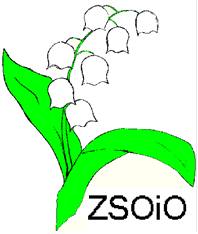 Cele ogólne:Kształtowanie umiejętności wykonywania prac w zawodzie technik architektury krajobrazu.Doskonalenie umiejętności posługiwania się językiem obcym podczas wykonywania zadań zawodowych.Kształtowanie umiejętności doboru środków ochrony indywidualnej i zbiorowej podczas wykonywania zadań zawodowych.Kształtowanie umiejętności ergonomicznej organizacji stanowisk pracy.Wyrabianie umiejętności udzielania pierwszej pomocy poszkodowanym w wypadkach przy pracy.Stosowanie zasady komunikacji interpersonalnej.Cele operacyjneUczeń potrafi:realizować inwestycję w terenach zieleni,wykonać odręcznie i komputerowo projekty terenów zieleni oraz elementów małej architektury krajobrazu,opracować projekty graficzne na podstawie miejscowego planu zagospodarowania przestrzennego,porozumiewać się w języku obcym podczas wykonywania zadań zawodowych,dobrać środki ochrony indywidualnej i zbiorowej podczas wykonywania zadań zawodowych,zorganizować stanowisko pracy zgodnie z zasadami ergonomii,udzielić pierwszej pomocy poszkodowanym w wypadkach przy pracy,współpracować w zespole,angażować się w realizację powierzonych zadań.MATERIAŁ NAUCZANIAPROCEDURY OSIĄGANIA CELÓW KSZTAŁCENIA PRZEDMIOTUMetody nauczania:Pokaz z objaśnieniemPokaz z instruktażemĆwiczenia praktyczneśrodki dydaktyczne do przedmiotuKomputer z dostępem do Internetu oraz programy komputerowe wspomagające wykonywanie zadań zawodowychStoły kreślarskieKatalogi roślinMapyNarzędzia i sprzęt do prac pielęgnacyjnych roślinNarzędzia i sprzęt do robót ziemnychMateriały budowlane Materiały i narzędzia do prac konserwacyjnychNarzędzia i sprzęt do wykonywania elementów małej architektury krajobrazuWarunki realizacjiZajęcia powinny odbywać się w instytucjach zajmujących się projektowaniem, urządzaniem, pielęgnacją lub konserwacją terenów zieleni.Zajęcia powinny odbywać się w prywatnych firmach ogrodniczych, szkółkach roślin ozdobnych lub centrach ogrodniczych.PROPONOWANE METODY SPRAWDZANIA OSIĄGNIĘĆ EDUKACYJNYCH UCZNIAsystematyczne ocenianie postępów ucznia w czasie obserwacji wykonywanych ćwiczeń ze zwróceniem uwagi na zachowanie kolejności i staranności wykonywanych zadań z zachowaniem obowiązujących zasad bezpieczeństwa i higieny pracyDział programowyWymagania programoweWymagania programoweDział programowyPodstawoweUczeń potrafi:PonadpodstawoweUczeń potrafi:Projektowanie, urządzanie i pielęgnacja roślinnych obiektów architekturyopracować projekty koncepcyjne i techniczne obiektów roślinnychprojektować układy roślinne z uwzględnieniem warunków siedliskowych i wartości dekoracyjnychocenić stan roślin przeznaczonych do urządzania obiektów architektury krajobrazuprzygotować materiał roślinny do ekspedycji zgodnie ze specyfikacjąprzygotować rośliny do transportu, składowania i sadzeniaposługiwać się narzędziami, urządzeniami i sprzętem ogrodniczymprzygotować glebę do sadzenia roślin ozdobnychwykonać czynności związane z sadzeniem roślinwykonać zabiegi pielęgnacyjne roślindobierać metody nawadniania roślinrozliczyć koszt robót i materiałów związanych z wykonywaniem i pielęgnacją obiektów roślinnychwykonać podstawowe prace uprawowe i pielęgnacyjne w szkółkach roślin ozdobnychcharakteryzować walory przyrodnicze krajobrazuprzeprowadzić inwentaryzację szaty roślinnejprzeprowadzać analizy funkcjonalno-przestrzenne wnętrz ogrodowychplanować rozmieszczenie zadrzewień w krajobrazieplanować organizację prac związanych z sadzeniem roślindobierać metody sadzenia roślin ozdobnychprojektować i wykonać dekoracje roślinne wnętrz oraz balkonów i tarasówII. Język obcy w praktyce stosować podstawowe słownictwo obcojęzyczne w pracy zawodowejkomunikować się w języku obcym podczas wykonywania zadań zawodowychstosować zdobyte informacje obcojęzyczne w praktyce